Papel TimbradoDECLARAÇÃODeclaro que ________________ é dependente de___________________ que é funcionário da empresa_____________________________ inscrita sob o CNPJ:____________________ empresa associada à AEMFLO/CDL-SJ. Venho por meio desta, formalizar o interesse no desconto de 20% nas mensalidades do IPOG concedido a todos os associados da AEMFLO/CDL-SJ no curso de _________________________      Atenciosamente,					local,       data                ------------------------------------------------------------ Nome e Assinatura - Proprietário ou Responsável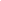 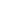 